IES Consulting – Your internship abroad!    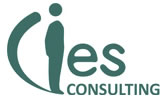 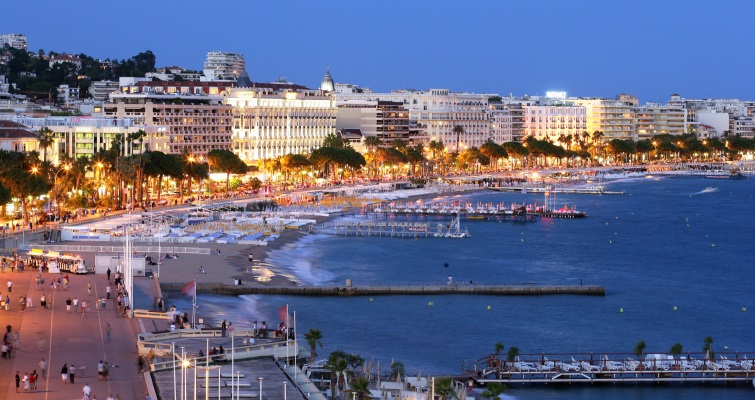 Receptionist in CannesWHERE? Cannes, FranceWHEN? Position available from June/July DURATION:  minimum 6 monthsHOW MANY HOURS? Full-time, 40h/weekNotre hôtel partenaire est un très bel établissement 5 étoiles situé dans la très célèbre ville de Cannes, dans le Sud de la France. Notre hôtel propose 45 chambres dont la moitié sont des suites, un restaurant gastronomique ayant obtenu une étoile Michelin, une terrasse avec piscine et un superbe Spa.ResponsabilitésRattachée aux Responsables de la Réception, les missions seront les suivantes : 
- Effectuer les check-in et les check-out,
- Savoir présenter et connaître parfaitement les différents services et prestations de lhôtel à la clientèle,
- Prendre les réservations individuelles, des congrès, des séminaires et tous autres types de réservations
- Savoir renseigner le client sur les prix et disponibilités de lhôtel,
- Connaitre les standards de base dun Palace (attitude corporelle, finesse, réponse téléphonique soignée et personnalisée),
- Assurer le bien-être du client durant son séjour,
- Mise à jour permanente du fichier client (arrivées / départ)Profil recherchéEducation: TourismLanguages:  HIGH FRENCH + INTERMEDIATE ENGLISHWe offer:Remuneration:  566€/month + meals + accommodation Interesting tasks, international and pleasant work environment* Our recruitment process is free. Only if you get accepted and the company confirms your application, we will require an administration fee. All our internships provide salary, so we guarantee that costs of the service will pay off.